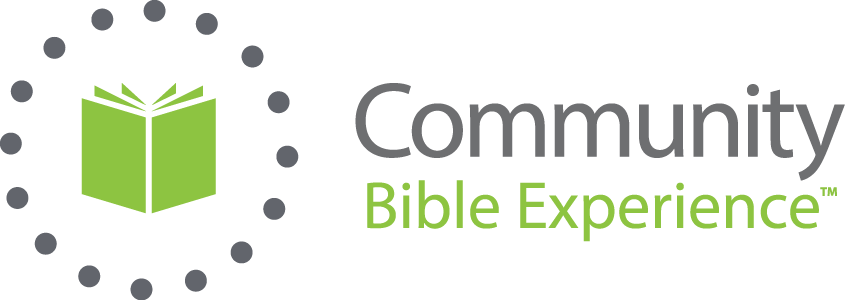 Week 1: Joshua The book of Joshua begins with the young nation of Israel making preparation for their invasion of Canaan. Joshua leads them on an overcoming campaign, followed by the distribution of the land by tribe—the fulfillment of a covenant promise of God’s. Note Joshua’s speech before his death, urging each tribe to take full possession of what God’s given.Day 1 pages 297-305 read until the end of the pageDay 2 pages 306-316 read until “......thirty-one kings in all” Day 3 pages 316-322 read until “...you can drive them out.”Day 4 pages 322-328 read until “...every one was fulfilled.” Day 5 pages 328-333 read until the end of JoshuaWeek 2: Judges, RuthThe book of Judges details Israel’s worsening pattern of lapses into covenant violation. God allows other nations to conquer them, after which they cry out for help, and He delivers them over and over. The book of Ruth connects the time of judges with the time of the kings, and also invites its readers to be a part of God’s kindness toward “outsiders.”Day 6 pages 335-343 read until “...peace for forty years.” Day 7 pages 343-352 read until “...he was buried in Kamon.” Day 8 pages 352-361 read until “...led Israel twenty years.” Day 9 pages 361-368 read until the end of Judges Day 10 pages 369-375 read until the end of RuthWeek 3: Samuel - Kings The books of 1 Samuel through 2 Kings are actually parts of one long book, telling the story of the Israelite monarchy from beginning to end. The history is set in the context of the nation’s covenant relationship with God.Day 11 pages 377-381 read until “...under Eli the priest.”Day 12 pages 381-387 read until “...twenty years in all.”Day 13 pages 387-394 read until “...your king will perish.”Day 14 pages 394-398 read until “...him into his service.”Day 15 pages 398-404 read until the end of the page Week 4: Samuel – Kings David’s relationship with Saul develops. Note a theme: Saul, the first king, doesn’t follow God faithfully, and so God announces He will seek “a man after his own heart” to rule Israel. God finds this person in David. Day 16 pages 405-409 read until “...back to the town.”Day 17 pages 409-414 read until “...up to the stronghold.”Day 18 pages 414-418 read until the end of the pageDay 19 pages 419-425 read until “...and all Israel.”Day 20 pages 425-429 read until the end of the pageWeek 5: Samuel – KingsDavid now reigns over both Israel and Judah. God has promised that David’s descendants will always rule Israel if they worship and serve God faithfully. Pay particular attention to David’s wholehearted dedication to God—it be-comes the standard this book uses for every subsequent king. Day 21 pages 430-436 read until “...Ammonites anymore.” Day 22 pages 436-446 read until “...he refreshed himself.” Day 23 pages 446-454 read until “...Jairite was David’s priest.” Day 24 pages 454-459 read until the end of the pageDay 25 pages 460-466 read until “…was firmly established.” Week 6: Samuel - Kings King Solomon takes the stage. We now trace the tragic wavering of the people’s devotion as it leads over the years to their nation first being divided…and then conquered by the empires to the east. Day 26 pages 466-470 read until “...to administer justice.” Day 27 pages 470-476 read until “...of the LORD’s temple.”Day 28 pages 476-481 read until “...disaster on them.”Day 29 pages 481-485 read until “...succeeded him as king.” Day 30 pages 485-490 read until “...succeeded him as king.” Week 7: Samuel – KingsThe succession of kings continues. Many of them abandon God and lead the people to do the same, although a few of the kings call the people back to faith. Day 31 pages 490-494 read until the end of the pageDay 32 pages 495-502 read until “…palace in Samaria.”Day 33 pages 502-510 read until “…returned to Samaria.”Day 34 pages 510-516 read until “...his hand and took it.”Day 35 pages 516-525 read until “...twenty-eight years.”Week 8: Samuel – KingsWitness the demise of Israel’s monarchy and the nation.   Note the surprising last paragraph of the last day’s reading. In the midst of the nation’s downfall due to moral and religious failure, a glimmer of hope shines. Despite the people’s unfaithfulness to the covenant, God has remained faithful to His own promise to David. The deeper purpose of God that was revealed at Israel’s birth—to bring blessing and restoration to the nations—is still alive. Day 36 pages 525-531 read until “...succeeded him as king.”Day 37 pages 531-537 read until “…their ancestors did.” Day 38 pages 537-543 read until “...succeeded him as king.” Day 39 pages 543-548 read until “...in place of his father.”Day 40 pages 548-551 read until the end of 2 Kings